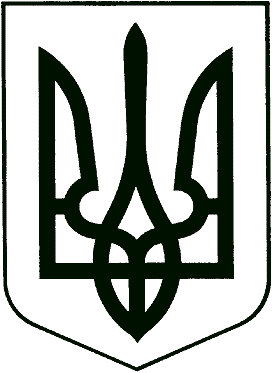 ВОСЬМИЙ АПЕЛЯЦІЙНИЙ АДМІНІСТРАТИВНИЙ СУДРІШЕННЯ ЗБОРІВ СУДДІВ26 грудня 2022 року	м. Львів	№ 4/3Про затвердження Додатку № 1 до Засад використання автоматизованої системи документообігу у Восьмому апеляційному адміністративному судіЗаслухавши доповідь голови Восьмого апеляційного адміністративного суду щодо затвердження Додатку № 1 до Засад використання автоматизованої системи документообігу у Восьмому апеляційному адміністративному суді, керуючись статтею 128 Закону України «Про судоустрій і статус суддів», збори суддів Восьмого апеляційного адміністративного суду,ВИРІШИЛИ:1.	Затвердити з 01 січня 2023 року Додаток № 1 до Засад використання автоматизованої системи документообігу у Восьмому апеляційному адміністративному суді, затверджених рішенням зборів суддів Восьмого апеляційного адміністративного суду від 01 жовтня 2019 року № 4/2 зі змінами, шляхом викладення його у редакції, що додається. 2.	Контроль за виконанням цього рішення покласти на керівника апарату Восьмого апеляційного адміністративного суду Сергія Пашковського.Головуючий на зборах:		Олег ЗАВЕРУХАСекретар зборів:		  Зоряна МАТКОВСЬКА